GLENWOOD PARENTS COMMITTEE MEETING MINUTES VIRTUAL MEETING VIA ZOOM, WEDNESDAY 13th March 2024, 8PM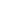 ATTENDEESUpdate from nurseryBeing Me! Coffee afternoon:  World Down Syndrome Day / Cerebral Palsy awareness day this Friday 2-3pm.  Request to use some nursery funds to purchase a few more baked goods and some napkins - spend approved.  Transition to school evening:  Thursday 21st March, 5.15pm - details being finalised. Woodland Walk/Sponsored event:  wc 22nd April, details to be confirmed.Litter Pick - date in May possibly to be agreed with parents.Graduation - Thursday 20th June 2024 - balloon arch to be costed up - Nathalie to help.Summary of accountsAccount balance is currently £826.44. Social evening - Friday 22nd March, Giffnock North £459 has been raised so far between raffle tickets and event tickets (£179 in cash + £280 on ParentPay).A list of raffle prizes is to be made up for display in nursery.Timings:  7.30pm doors open - 8.00pm quiz starts - music  - raffle - music - close 12pmSome volunteers needed to set up from 6/6.30pm Quiz questions to be created - Louise, Cristina & Maria-Luisa to mark the answers.  Quiz prize £20.Meeting format and date of next meetingWednesday 17th April -  online. DaneenGallagherChild Development OfficerMarion CunninghamDepute Head of CentreNathalieFullertonParent/ChairpersonLouise VezzaParent/TreasurerJenMcCormickParent/Secretary Maria-LuisaHunter AndreuccettiParent Committee MemberKirstieParent Committee MemberCristinaDevineMairead Brophy